NOMBRE  _____________________________  4ºB        FECHA: 18 MAYO1.- Escribe cada letra donde corresponda                                 2.- Di si las siguientes Comunidades Autónomas son de                                                                                                                    Interior o de costa.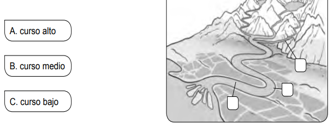 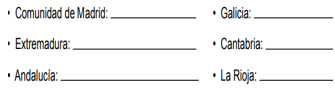 3.- Escribe tres elementos que sean naturales y tres humanizados (que hayan hecho las personas). 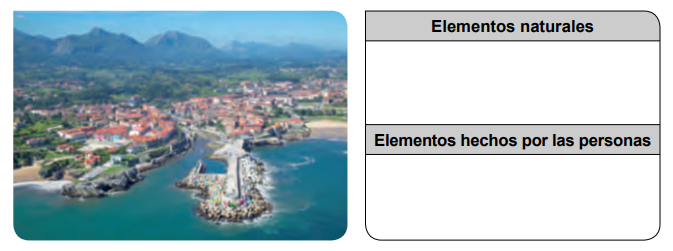 3.- Completa la tabla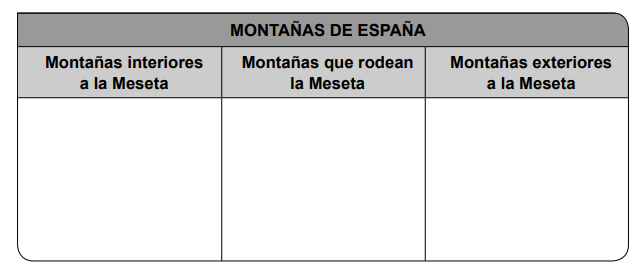 4.- Escribe a qué astro corresponde cada número en el dibujo.   5. 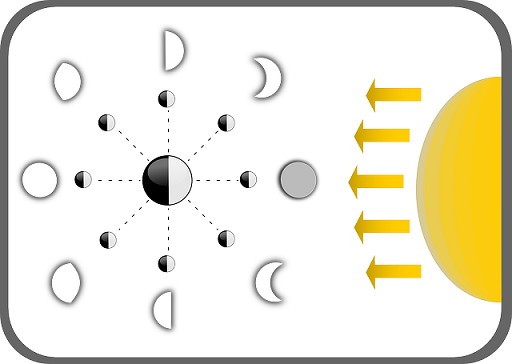 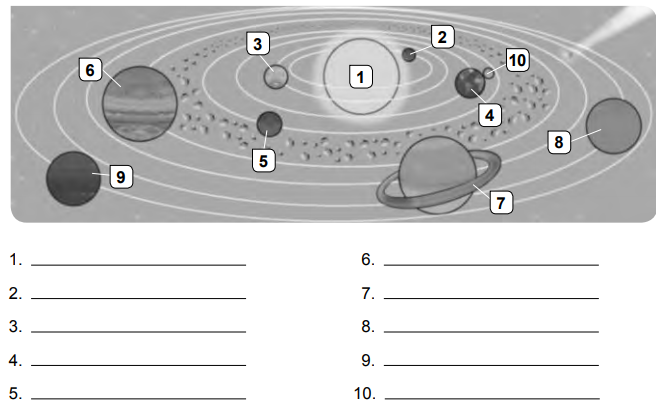 Nombre	 Fecha 	La capa de la Tierra que es líquida se llama…geosfera.	b. hidrosfera.	c. atmósfera.La forma que tienen los continentes y océanos se llama…corteza continental.	b. relieve.	c. geosfera.La geosfera…está formada por la corteza y el manto.está formada por la corteza, las rocas y el manto.está formada por la corteza, el manto y el núcleo.Las rocas sedimentarias…se forman en el interior de la Tierra.se forman a partir de la lava de los volcanes.se forman a partir de restos de otras rocas, de seres vivos…Las rocas que se forman en el interior de la Tierra son las rocas…magmáticas.	b. sedimentarias.	c. metamórficas.Algunas de las propiedades de los minerales son…dureza, brillo, color y forma.dureza, brillo, metamorfosis y color.construcción, energía, industria y joyería.La gran llanura que ocupa la mayor parte del centro peninsular es…la depresión del Ebro.	b. la Meseta.	c. los Pirineos.El Sistema Central es una de las montañas…que rodean la Meseta.que está en el interior de la Meseta.que está en el exterior de la Meseta.El archipiélago canario está en el…mar Mediterráneo.	b. mar Cantábrico.	c. océano Atlántico.Una de las dos principales depresiones de España es…la del Ebro.	b. la del Duero.	c. la del Guadiana.